CENNIK PRANIA TAPICERKI I DYWANÓW/ WYKŁADZIN:
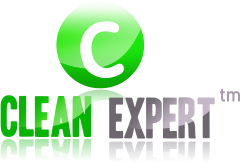 pranie dywanów  8 zł/m2
pranie wykładzin dywanowych w domach 8 zł/m2
pranie kanap 90-130 zł
pranie sof 70-100 złpranie narożników 120-250 zł
pranie tapczanów 30-60 zł
pranie kompletów wypoczynkowych 120-210 zł
pranie wersalek 50-80 zł
pranie foteli 20-40 zł
pranie krzeseł 10-20 zł
pranie poduszek 10-20 zł
pranie materaców (1 strona) 30-50 złCENNIK SPRZĄTANIA POJAZDÓW:pranie: FOTELI PRZÓD, ZAGŁÓWKÓW ,BOCZKÓW PRZÓD   60 złpranie: KANAPY ,BOCZKÓW TYŁ  60 ZŁpranie: PODŁOGI, BAGAŻNIKA  20ZŁMYCIE SZYB  20ZŁKOMPLET 160ZŁ – ODKURZANIE AUTA GRATISPRANIE TAPICERKI W AUTACH TYPU: van, bus, ciągnik siodłowyBUS 9 MIEJSC 240-400 ZŁVAN 7 MIEJSC 180-320 ZŁCIĄGNIK SIODŁOWY Z LEŻANKĄ 250-400 ZŁCIĄGNIK SIODŁOWY BEZ LEŻANKI 200-350 ZŁAUTOBUSY (za fotel) 30 ZŁMinimalny koszt usługi z dojazdem do klienta to 100 zł
Dojazd na terenie warszawy gratis poza warszawą 20 złPrzy większych ilościach cena do ustalenia
CLEAN EXPERTTEL. 572-539-826E-mail: biuro@cleanexpert.waw.plWWW: https://eodywz.webwavecms.com